№п/пФ.И.О. педагогаНазвание программыСрок реализацииВозраст детейКраткая характеристика программыСоциально-педагогическая направленностьСоциально-педагогическая направленностьСоциально-педагогическая направленностьСоциально-педагогическая направленностьСоциально-педагогическая направленностьСоциально-педагогическая направленность1Прахова Светлана Викторовна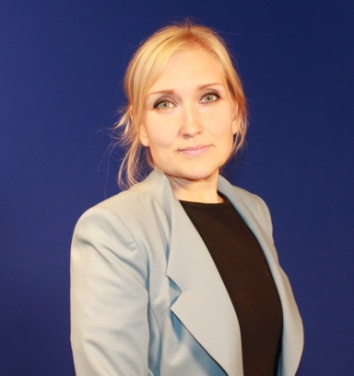 Образование высшее«Школьный информационный Центр Балашовского района»215-17Цель программы: создание условий для формирования условий для самореализации учащихся в освоении современных информационно - коммуникационных технологий, подготовка собственных программ, фильмов, статей, публикаций, информирование широкой общественности о деятельности образовательных учреждений Балашовского района, координация работы школьных СМИ.Ожидаемые результаты освоения программыУчащиеся должны усвоить элементарные навыки работы с фото и видео аппаратурой, освоить основы компьютерной графики, видеомонтажа, верстки газеты и работы в интернет-пространстве. После первого года обучения учащиеся должны знать: понятие информации и журналистики; принцип журналистики; формы работы с информацией; основные этапы создания журналистских материалов; уметь: собирать и обрабатывать информацию; говорить на камеру, задавать правильно вопросы; создавать проекты программ, газет, публикации в социальных сетях.После второго года обучения учащиеся: проявляют инициативу и ответственность за результаты обучения и поведения; умеют обрабатывать информацию, искать надежные информационные источники; умеют планировать речевое и неречевое поведение. Учащиеся должны знать: основы теоретического курса; жанровые особенности. Уметь: пользоваться специальными средствами создания аудио-, видео-, интернет- материалов; создавать телерепортажи; создавать макет газеты; создавать публикации и вести группы в социальных сетях.